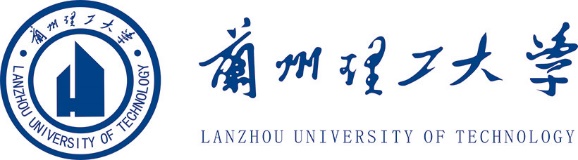 兰州理工大学国际学生导师接收函Acceptance Letter for International Students, LUT学生信息Student Information（以下信息由学生填写The following information should be filled out by students）学生信息Student Information（以下信息由学生填写The following information should be filled out by students）学生信息Student Information（以下信息由学生填写The following information should be filled out by students）学生信息Student Information（以下信息由学生填写The following information should be filled out by students）学生信息Student Information（以下信息由学生填写The following information should be filled out by students）学生信息Student Information（以下信息由学生填写The following information should be filled out by students）学生信息Student Information（以下信息由学生填写The following information should be filled out by students）学生信息Student Information（以下信息由学生填写The following information should be filled out by students）姓名Name性别Gender性别Gender申请类别Category  □ 硕士/Master□ 博士/PhD 国籍Nationality申请专业Major申请专业Major联系电话PhoneNumber电子邮件E-mail电子邮件E-mail尊敬的指导老师：如您愿意接收该生，可为学生提供该接收函。该函由学生提交至国际教育学院。请您同时审查并指导该生书写和完善来华研究计划，并在研究计划上签字。如有任何疑问，请联系国际教育学院招生工作办公室，电话：2757776。尊敬的指导老师：如您愿意接收该生，可为学生提供该接收函。该函由学生提交至国际教育学院。请您同时审查并指导该生书写和完善来华研究计划，并在研究计划上签字。如有任何疑问，请联系国际教育学院招生工作办公室，电话：2757776。尊敬的指导老师：如您愿意接收该生，可为学生提供该接收函。该函由学生提交至国际教育学院。请您同时审查并指导该生书写和完善来华研究计划，并在研究计划上签字。如有任何疑问，请联系国际教育学院招生工作办公室，电话：2757776。尊敬的指导老师：如您愿意接收该生，可为学生提供该接收函。该函由学生提交至国际教育学院。请您同时审查并指导该生书写和完善来华研究计划，并在研究计划上签字。如有任何疑问，请联系国际教育学院招生工作办公室，电话：2757776。尊敬的指导老师：如您愿意接收该生，可为学生提供该接收函。该函由学生提交至国际教育学院。请您同时审查并指导该生书写和完善来华研究计划，并在研究计划上签字。如有任何疑问，请联系国际教育学院招生工作办公室，电话：2757776。尊敬的指导老师：如您愿意接收该生，可为学生提供该接收函。该函由学生提交至国际教育学院。请您同时审查并指导该生书写和完善来华研究计划，并在研究计划上签字。如有任何疑问，请联系国际教育学院招生工作办公室，电话：2757776。尊敬的指导老师：如您愿意接收该生，可为学生提供该接收函。该函由学生提交至国际教育学院。请您同时审查并指导该生书写和完善来华研究计划，并在研究计划上签字。如有任何疑问，请联系国际教育学院招生工作办公室，电话：2757776。尊敬的指导老师：如您愿意接收该生，可为学生提供该接收函。该函由学生提交至国际教育学院。请您同时审查并指导该生书写和完善来华研究计划，并在研究计划上签字。如有任何疑问，请联系国际教育学院招生工作办公室，电话：2757776。兰州理工大学导师信息/LUT Supervisor Information（以下信息由导师填写/The following information should be filled out by the supervisor of LUT）兰州理工大学导师信息/LUT Supervisor Information（以下信息由导师填写/The following information should be filled out by the supervisor of LUT）兰州理工大学导师信息/LUT Supervisor Information（以下信息由导师填写/The following information should be filled out by the supervisor of LUT）兰州理工大学导师信息/LUT Supervisor Information（以下信息由导师填写/The following information should be filled out by the supervisor of LUT）兰州理工大学导师信息/LUT Supervisor Information（以下信息由导师填写/The following information should be filled out by the supervisor of LUT）兰州理工大学导师信息/LUT Supervisor Information（以下信息由导师填写/The following information should be filled out by the supervisor of LUT）兰州理工大学导师信息/LUT Supervisor Information（以下信息由导师填写/The following information should be filled out by the supervisor of LUT）兰州理工大学导师信息/LUT Supervisor Information（以下信息由导师填写/The following information should be filled out by the supervisor of LUT）姓名学院/培养单位学院/培养单位指导类别 □ 硕导          □ 博导 □ 硕导          □ 博导专业专业联系电话电子邮件电子邮件导师意见   如果该生被我校录取，我愿意作为其导师，指导该生完成毕业论文研究和考核全过程。If the above-mentioned applicant is admitted by LUT, I would like to be his/her supervisor, instructing him/her through all the dissertation research and evaluation process.     导师签字（中文）：             日  期：   如果该生被我校录取，我愿意作为其导师，指导该生完成毕业论文研究和考核全过程。If the above-mentioned applicant is admitted by LUT, I would like to be his/her supervisor, instructing him/her through all the dissertation research and evaluation process.     导师签字（中文）：             日  期：   如果该生被我校录取，我愿意作为其导师，指导该生完成毕业论文研究和考核全过程。If the above-mentioned applicant is admitted by LUT, I would like to be his/her supervisor, instructing him/her through all the dissertation research and evaluation process.     导师签字（中文）：             日  期：   如果该生被我校录取，我愿意作为其导师，指导该生完成毕业论文研究和考核全过程。If the above-mentioned applicant is admitted by LUT, I would like to be his/her supervisor, instructing him/her through all the dissertation research and evaluation process.     导师签字（中文）：             日  期：   如果该生被我校录取，我愿意作为其导师，指导该生完成毕业论文研究和考核全过程。If the above-mentioned applicant is admitted by LUT, I would like to be his/her supervisor, instructing him/her through all the dissertation research and evaluation process.     导师签字（中文）：             日  期：   如果该生被我校录取，我愿意作为其导师，指导该生完成毕业论文研究和考核全过程。If the above-mentioned applicant is admitted by LUT, I would like to be his/her supervisor, instructing him/her through all the dissertation research and evaluation process.     导师签字（中文）：             日  期：   如果该生被我校录取，我愿意作为其导师，指导该生完成毕业论文研究和考核全过程。If the above-mentioned applicant is admitted by LUT, I would like to be his/her supervisor, instructing him/her through all the dissertation research and evaluation process.     导师签字（中文）：             日  期：